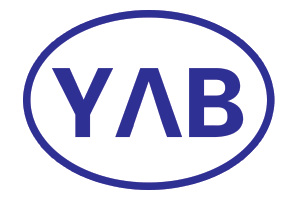 管理体系认证申请书              申请组织名称：                                     上 海 扬 标 认 证 有 限 公 司      地址：上海市青浦区竹盈路339弄6号102室      邮编：201700      电话：021-59718293      网址：www.ybiso.net       E-mail：shybrz@163.com填写要求：1、申请书应如实填写，与实际情况一致；          2、各项内容不得有空白处，未发生的项目应划斜杠，填写不完整的，将退回补充完善；         3、本申请及附件均加盖公章。申请组织全称注册地址邮编邮编通讯地址邮编邮编审核地址邮编邮编统一社会信用代码注册资本注册资本法人代表固定电话手机手机最高管理者固定电话手机手机组织代表固定电话手机手机联系人固定电话手机手机联系人职务部门传真传真电子邮箱              *必填（注：与获证组织沟通非例行检查；监督、暂停、撤销、恢复、保持认证资格通知等，将以邮件的形式通知获证方，务必提供有效邮箱，若邮箱变更，请及时联系）              *必填（注：与获证组织沟通非例行检查；监督、暂停、撤销、恢复、保持认证资格通知等，将以邮件的形式通知获证方，务必提供有效邮箱，若邮箱变更，请及时联系）              *必填（注：与获证组织沟通非例行检查；监督、暂停、撤销、恢复、保持认证资格通知等，将以邮件的形式通知获证方，务必提供有效邮箱，若邮箱变更，请及时联系）              *必填（注：与获证组织沟通非例行检查；监督、暂停、撤销、恢复、保持认证资格通知等，将以邮件的形式通知获证方，务必提供有效邮箱，若邮箱变更，请及时联系）              *必填（注：与获证组织沟通非例行检查；监督、暂停、撤销、恢复、保持认证资格通知等，将以邮件的形式通知获证方，务必提供有效邮箱，若邮箱变更，请及时联系）              *必填（注：与获证组织沟通非例行检查；监督、暂停、撤销、恢复、保持认证资格通知等，将以邮件的形式通知获证方，务必提供有效邮箱，若邮箱变更，请及时联系）              *必填（注：与获证组织沟通非例行检查；监督、暂停、撤销、恢复、保持认证资格通知等，将以邮件的形式通知获证方，务必提供有效邮箱，若邮箱变更，请及时联系）申请方网址认证领域及认证类型□QMS     □初次认证   □再认证    □转换认证     □其他_________□EMS     □初次认证   □再认证    □转换认证     □其他_________□OHSMS   □初次认证   □再认证    □转换认证     □其他________□ISMS    □初次认证   □再认证    □转换认证     □其他_________□ITSMS   □初次认证   □再认证    □转换认证     □其他_________□HSEMS   □初次认证   □再认证    □转换认证     □其他_________□QJMS    □初次认证   □再认证    □转换认证     □其他_______□SA8000  □初次认证   □再认证    □转换认证     □其他______ □BCMS    □初次认证   □再认证    □转换认证     □其他______ □TMS     □初次认证   □再认证    □转换认证     □其他________□QMS     □初次认证   □再认证    □转换认证     □其他_________□EMS     □初次认证   □再认证    □转换认证     □其他_________□OHSMS   □初次认证   □再认证    □转换认证     □其他________□ISMS    □初次认证   □再认证    □转换认证     □其他_________□ITSMS   □初次认证   □再认证    □转换认证     □其他_________□HSEMS   □初次认证   □再认证    □转换认证     □其他_________□QJMS    □初次认证   □再认证    □转换认证     □其他_______□SA8000  □初次认证   □再认证    □转换认证     □其他______ □BCMS    □初次认证   □再认证    □转换认证     □其他______ □TMS     □初次认证   □再认证    □转换认证     □其他________□QMS     □初次认证   □再认证    □转换认证     □其他_________□EMS     □初次认证   □再认证    □转换认证     □其他_________□OHSMS   □初次认证   □再认证    □转换认证     □其他________□ISMS    □初次认证   □再认证    □转换认证     □其他_________□ITSMS   □初次认证   □再认证    □转换认证     □其他_________□HSEMS   □初次认证   □再认证    □转换认证     □其他_________□QJMS    □初次认证   □再认证    □转换认证     □其他_______□SA8000  □初次认证   □再认证    □转换认证     □其他______ □BCMS    □初次认证   □再认证    □转换认证     □其他______ □TMS     □初次认证   □再认证    □转换认证     □其他________□QMS     □初次认证   □再认证    □转换认证     □其他_________□EMS     □初次认证   □再认证    □转换认证     □其他_________□OHSMS   □初次认证   □再认证    □转换认证     □其他________□ISMS    □初次认证   □再认证    □转换认证     □其他_________□ITSMS   □初次认证   □再认证    □转换认证     □其他_________□HSEMS   □初次认证   □再认证    □转换认证     □其他_________□QJMS    □初次认证   □再认证    □转换认证     □其他_______□SA8000  □初次认证   □再认证    □转换认证     □其他______ □BCMS    □初次认证   □再认证    □转换认证     □其他______ □TMS     □初次认证   □再认证    □转换认证     □其他________□QMS     □初次认证   □再认证    □转换认证     □其他_________□EMS     □初次认证   □再认证    □转换认证     □其他_________□OHSMS   □初次认证   □再认证    □转换认证     □其他________□ISMS    □初次认证   □再认证    □转换认证     □其他_________□ITSMS   □初次认证   □再认证    □转换认证     □其他_________□HSEMS   □初次认证   □再认证    □转换认证     □其他_________□QJMS    □初次认证   □再认证    □转换认证     □其他_______□SA8000  □初次认证   □再认证    □转换认证     □其他______ □BCMS    □初次认证   □再认证    □转换认证     □其他______ □TMS     □初次认证   □再认证    □转换认证     □其他________□QMS     □初次认证   □再认证    □转换认证     □其他_________□EMS     □初次认证   □再认证    □转换认证     □其他_________□OHSMS   □初次认证   □再认证    □转换认证     □其他________□ISMS    □初次认证   □再认证    □转换认证     □其他_________□ITSMS   □初次认证   □再认证    □转换认证     □其他_________□HSEMS   □初次认证   □再认证    □转换认证     □其他_________□QJMS    □初次认证   □再认证    □转换认证     □其他_______□SA8000  □初次认证   □再认证    □转换认证     □其他______ □BCMS    □初次认证   □再认证    □转换认证     □其他______ □TMS     □初次认证   □再认证    □转换认证     □其他________□QMS     □初次认证   □再认证    □转换认证     □其他_________□EMS     □初次认证   □再认证    □转换认证     □其他_________□OHSMS   □初次认证   □再认证    □转换认证     □其他________□ISMS    □初次认证   □再认证    □转换认证     □其他_________□ITSMS   □初次认证   □再认证    □转换认证     □其他_________□HSEMS   □初次认证   □再认证    □转换认证     □其他_________□QJMS    □初次认证   □再认证    □转换认证     □其他_______□SA8000  □初次认证   □再认证    □转换认证     □其他______ □BCMS    □初次认证   □再认证    □转换认证     □其他______ □TMS     □初次认证   □再认证    □转换认证     □其他________认证标准□GB/T19001-2016/ISO9001:2015  □GB/T 50430-2017 □GB/T24001-2016/ISO14001:2015□GB/T45001-2020/ISO 45001:2018□GB/T22080-2016/ISO/IEC27001:2013□ISO/IEC20000-1:2018□SY/T6276-2014     □ Q/SY 08002.1-2022□中国石油化工集团有限公司 HSE 管理体系 手册(2021年6月)               □SA8000-2014 □GB/T30146-2023/ISO22301:2019     □GB/T 19025-2023 □其他_________□GB/T19001-2016/ISO9001:2015  □GB/T 50430-2017 □GB/T24001-2016/ISO14001:2015□GB/T45001-2020/ISO 45001:2018□GB/T22080-2016/ISO/IEC27001:2013□ISO/IEC20000-1:2018□SY/T6276-2014     □ Q/SY 08002.1-2022□中国石油化工集团有限公司 HSE 管理体系 手册(2021年6月)               □SA8000-2014 □GB/T30146-2023/ISO22301:2019     □GB/T 19025-2023 □其他_________□GB/T19001-2016/ISO9001:2015  □GB/T 50430-2017 □GB/T24001-2016/ISO14001:2015□GB/T45001-2020/ISO 45001:2018□GB/T22080-2016/ISO/IEC27001:2013□ISO/IEC20000-1:2018□SY/T6276-2014     □ Q/SY 08002.1-2022□中国石油化工集团有限公司 HSE 管理体系 手册(2021年6月)               □SA8000-2014 □GB/T30146-2023/ISO22301:2019     □GB/T 19025-2023 □其他_________□GB/T19001-2016/ISO9001:2015  □GB/T 50430-2017 □GB/T24001-2016/ISO14001:2015□GB/T45001-2020/ISO 45001:2018□GB/T22080-2016/ISO/IEC27001:2013□ISO/IEC20000-1:2018□SY/T6276-2014     □ Q/SY 08002.1-2022□中国石油化工集团有限公司 HSE 管理体系 手册(2021年6月)               □SA8000-2014 □GB/T30146-2023/ISO22301:2019     □GB/T 19025-2023 □其他_________□GB/T19001-2016/ISO9001:2015  □GB/T 50430-2017 □GB/T24001-2016/ISO14001:2015□GB/T45001-2020/ISO 45001:2018□GB/T22080-2016/ISO/IEC27001:2013□ISO/IEC20000-1:2018□SY/T6276-2014     □ Q/SY 08002.1-2022□中国石油化工集团有限公司 HSE 管理体系 手册(2021年6月)               □SA8000-2014 □GB/T30146-2023/ISO22301:2019     □GB/T 19025-2023 □其他_________□GB/T19001-2016/ISO9001:2015  □GB/T 50430-2017 □GB/T24001-2016/ISO14001:2015□GB/T45001-2020/ISO 45001:2018□GB/T22080-2016/ISO/IEC27001:2013□ISO/IEC20000-1:2018□SY/T6276-2014     □ Q/SY 08002.1-2022□中国石油化工集团有限公司 HSE 管理体系 手册(2021年6月)               □SA8000-2014 □GB/T30146-2023/ISO22301:2019     □GB/T 19025-2023 □其他_________□GB/T19001-2016/ISO9001:2015  □GB/T 50430-2017 □GB/T24001-2016/ISO14001:2015□GB/T45001-2020/ISO 45001:2018□GB/T22080-2016/ISO/IEC27001:2013□ISO/IEC20000-1:2018□SY/T6276-2014     □ Q/SY 08002.1-2022□中国石油化工集团有限公司 HSE 管理体系 手册(2021年6月)               □SA8000-2014 □GB/T30146-2023/ISO22301:2019     □GB/T 19025-2023 □其他_________申请认证范围QMS：                                                                 产品执行标准名称及标准号：                                             QMS：                                                                 产品执行标准名称及标准号：                                             QMS：                                                                 产品执行标准名称及标准号：                                             QMS：                                                                 产品执行标准名称及标准号：                                             QMS：                                                                 产品执行标准名称及标准号：                                             QMS：                                                                 产品执行标准名称及标准号：                                             QMS：                                                                 产品执行标准名称及标准号：                                             申请认证范围QJMS：                                                                 产品执行标准名称及标准号：                                             QJMS：                                                                 产品执行标准名称及标准号：                                             QJMS：                                                                 产品执行标准名称及标准号：                                             QJMS：                                                                 产品执行标准名称及标准号：                                             QJMS：                                                                 产品执行标准名称及标准号：                                             QJMS：                                                                 产品执行标准名称及标准号：                                             QJMS：                                                                 产品执行标准名称及标准号：                                             申请认证范围EMS：                                                                EMS：                                                                EMS：                                                                EMS：                                                                EMS：                                                                EMS：                                                                EMS：                                                                申请认证范围OHSMS：                                                             OHSMS：                                                             OHSMS：                                                             OHSMS：                                                             OHSMS：                                                             OHSMS：                                                             OHSMS：                                                             申请认证范围ISMS：                                                                ISMS：                                                                ISMS：                                                                ISMS：                                                                ISMS：                                                                ISMS：                                                                ISMS：                                                                申请认证范围ITSMS：                                                                ITSMS：                                                                ITSMS：                                                                ITSMS：                                                                ITSMS：                                                                ITSMS：                                                                ITSMS：                                                                申请认证范围HSEMS:                                                               HSEMS:                                                               HSEMS:                                                               HSEMS:                                                               HSEMS:                                                               HSEMS:                                                               HSEMS:                                                               申请认证范围SA8000:                                                               SA8000:                                                               SA8000:                                                               SA8000:                                                               SA8000:                                                               SA8000:                                                               SA8000:                                                               申请认证范围BCMS:                                                               BCMS:                                                               BCMS:                                                               BCMS:                                                               BCMS:                                                               BCMS:                                                               BCMS:                                                               申请认证范围TMS:                                                               TMS:                                                               TMS:                                                               TMS:                                                               TMS:                                                               TMS:                                                               TMS:                                                               申请组织基本概况体系内员工数            组织场所内员工数            组织场所外员工数             作息时间：上午：        下午：       *（注：实际时间以审核组计划安排为准，审核组长需提前与企业确认具体作息时间）轮班制：轮班数             每班员工数            非轮班员工数           夜班： □是 □否   夜班时间：           （注：体系内人数指工作活动在管理体系所覆盖的认证范围内的所有人员，包括非长期（季节性的、临时的和分包的）雇员，非长期雇员等特殊用人情况可另附说明）体系内员工数            组织场所内员工数            组织场所外员工数             作息时间：上午：        下午：       *（注：实际时间以审核组计划安排为准，审核组长需提前与企业确认具体作息时间）轮班制：轮班数             每班员工数            非轮班员工数           夜班： □是 □否   夜班时间：           （注：体系内人数指工作活动在管理体系所覆盖的认证范围内的所有人员，包括非长期（季节性的、临时的和分包的）雇员，非长期雇员等特殊用人情况可另附说明）体系内员工数            组织场所内员工数            组织场所外员工数             作息时间：上午：        下午：       *（注：实际时间以审核组计划安排为准，审核组长需提前与企业确认具体作息时间）轮班制：轮班数             每班员工数            非轮班员工数           夜班： □是 □否   夜班时间：           （注：体系内人数指工作活动在管理体系所覆盖的认证范围内的所有人员，包括非长期（季节性的、临时的和分包的）雇员，非长期雇员等特殊用人情况可另附说明）体系内员工数            组织场所内员工数            组织场所外员工数             作息时间：上午：        下午：       *（注：实际时间以审核组计划安排为准，审核组长需提前与企业确认具体作息时间）轮班制：轮班数             每班员工数            非轮班员工数           夜班： □是 □否   夜班时间：           （注：体系内人数指工作活动在管理体系所覆盖的认证范围内的所有人员，包括非长期（季节性的、临时的和分包的）雇员，非长期雇员等特殊用人情况可另附说明）体系内员工数            组织场所内员工数            组织场所外员工数             作息时间：上午：        下午：       *（注：实际时间以审核组计划安排为准，审核组长需提前与企业确认具体作息时间）轮班制：轮班数             每班员工数            非轮班员工数           夜班： □是 □否   夜班时间：           （注：体系内人数指工作活动在管理体系所覆盖的认证范围内的所有人员，包括非长期（季节性的、临时的和分包的）雇员，非长期雇员等特殊用人情况可另附说明）体系内员工数            组织场所内员工数            组织场所外员工数             作息时间：上午：        下午：       *（注：实际时间以审核组计划安排为准，审核组长需提前与企业确认具体作息时间）轮班制：轮班数             每班员工数            非轮班员工数           夜班： □是 □否   夜班时间：           （注：体系内人数指工作活动在管理体系所覆盖的认证范围内的所有人员，包括非长期（季节性的、临时的和分包的）雇员，非长期雇员等特殊用人情况可另附说明）体系内员工数            组织场所内员工数            组织场所外员工数             作息时间：上午：        下午：       *（注：实际时间以审核组计划安排为准，审核组长需提前与企业确认具体作息时间）轮班制：轮班数             每班员工数            非轮班员工数           夜班： □是 □否   夜班时间：           （注：体系内人数指工作活动在管理体系所覆盖的认证范围内的所有人员，包括非长期（季节性的、临时的和分包的）雇员，非长期雇员等特殊用人情况可另附说明）申请组织基本概况企业一体化管理体系程度：是否一套整合的文件，适宜时，包括适度融合的作业文件；    □是 □否（填写否，说明原因）是否考虑总体经营战略和计划的管理评审；                  □是 □否（填写否，说明原因）是否对内部审核采用的一体化方法；                        □是 □否（填写否，说明原因）是否对方针和目标采用的一体化方法；                      □是 □否（填写否，说明原因）是否对体系过程采用的一体化方法；                        □是 □否（填写否，说明原因）6）是否对改进机制（纠正和预防措施、测量和持续改进）采用的一体化方法；                                                    □是 □否（填写否，说明原因）7）是否一体化的管理支持和管理职责；                        □是 □否（填写否，说明原因）其他需要说明的情况：                                    企业一体化管理体系程度：是否一套整合的文件，适宜时，包括适度融合的作业文件；    □是 □否（填写否，说明原因）是否考虑总体经营战略和计划的管理评审；                  □是 □否（填写否，说明原因）是否对内部审核采用的一体化方法；                        □是 □否（填写否，说明原因）是否对方针和目标采用的一体化方法；                      □是 □否（填写否，说明原因）是否对体系过程采用的一体化方法；                        □是 □否（填写否，说明原因）6）是否对改进机制（纠正和预防措施、测量和持续改进）采用的一体化方法；                                                    □是 □否（填写否，说明原因）7）是否一体化的管理支持和管理职责；                        □是 □否（填写否，说明原因）其他需要说明的情况：                                    企业一体化管理体系程度：是否一套整合的文件，适宜时，包括适度融合的作业文件；    □是 □否（填写否，说明原因）是否考虑总体经营战略和计划的管理评审；                  □是 □否（填写否，说明原因）是否对内部审核采用的一体化方法；                        □是 □否（填写否，说明原因）是否对方针和目标采用的一体化方法；                      □是 □否（填写否，说明原因）是否对体系过程采用的一体化方法；                        □是 □否（填写否，说明原因）6）是否对改进机制（纠正和预防措施、测量和持续改进）采用的一体化方法；                                                    □是 □否（填写否，说明原因）7）是否一体化的管理支持和管理职责；                        □是 □否（填写否，说明原因）其他需要说明的情况：                                    企业一体化管理体系程度：是否一套整合的文件，适宜时，包括适度融合的作业文件；    □是 □否（填写否，说明原因）是否考虑总体经营战略和计划的管理评审；                  □是 □否（填写否，说明原因）是否对内部审核采用的一体化方法；                        □是 □否（填写否，说明原因）是否对方针和目标采用的一体化方法；                      □是 □否（填写否，说明原因）是否对体系过程采用的一体化方法；                        □是 □否（填写否，说明原因）6）是否对改进机制（纠正和预防措施、测量和持续改进）采用的一体化方法；                                                    □是 □否（填写否，说明原因）7）是否一体化的管理支持和管理职责；                        □是 □否（填写否，说明原因）其他需要说明的情况：                                    企业一体化管理体系程度：是否一套整合的文件，适宜时，包括适度融合的作业文件；    □是 □否（填写否，说明原因）是否考虑总体经营战略和计划的管理评审；                  □是 □否（填写否，说明原因）是否对内部审核采用的一体化方法；                        □是 □否（填写否，说明原因）是否对方针和目标采用的一体化方法；                      □是 □否（填写否，说明原因）是否对体系过程采用的一体化方法；                        □是 □否（填写否，说明原因）6）是否对改进机制（纠正和预防措施、测量和持续改进）采用的一体化方法；                                                    □是 □否（填写否，说明原因）7）是否一体化的管理支持和管理职责；                        □是 □否（填写否，说明原因）其他需要说明的情况：                                    企业一体化管理体系程度：是否一套整合的文件，适宜时，包括适度融合的作业文件；    □是 □否（填写否，说明原因）是否考虑总体经营战略和计划的管理评审；                  □是 □否（填写否，说明原因）是否对内部审核采用的一体化方法；                        □是 □否（填写否，说明原因）是否对方针和目标采用的一体化方法；                      □是 □否（填写否，说明原因）是否对体系过程采用的一体化方法；                        □是 □否（填写否，说明原因）6）是否对改进机制（纠正和预防措施、测量和持续改进）采用的一体化方法；                                                    □是 □否（填写否，说明原因）7）是否一体化的管理支持和管理职责；                        □是 □否（填写否，说明原因）其他需要说明的情况：                                    企业一体化管理体系程度：是否一套整合的文件，适宜时，包括适度融合的作业文件；    □是 □否（填写否，说明原因）是否考虑总体经营战略和计划的管理评审；                  □是 □否（填写否，说明原因）是否对内部审核采用的一体化方法；                        □是 □否（填写否，说明原因）是否对方针和目标采用的一体化方法；                      □是 □否（填写否，说明原因）是否对体系过程采用的一体化方法；                        □是 □否（填写否，说明原因）6）是否对改进机制（纠正和预防措施、测量和持续改进）采用的一体化方法；                                                    □是 □否（填写否，说明原因）7）是否一体化的管理支持和管理职责；                        □是 □否（填写否，说明原因）其他需要说明的情况：                                    申请组织基本概况组织管理体系覆盖产品生产季节：□四季生产　□季节生产，生产月份为：           。组织管理体系覆盖产品生产季节：□四季生产　□季节生产，生产月份为：           。组织管理体系覆盖产品生产季节：□四季生产　□季节生产，生产月份为：           。组织管理体系覆盖产品生产季节：□四季生产　□季节生产，生产月份为：           。组织管理体系覆盖产品生产季节：□四季生产　□季节生产，生产月份为：           。组织管理体系覆盖产品生产季节：□四季生产　□季节生产，生产月份为：           。组织管理体系覆盖产品生产季节：□四季生产　□季节生产，生产月份为：           。申请组织基本概况除本部外，如在其它地点还有属于管理体系覆盖范围的工作现场（如分公司、厂、办、处、所、站等固定场所，或者如施工、监理、物业、房地产开发等临时场所），请向认证公司索要《多场所清单》，填写并盖公章。除本部外，如在其它地点还有属于管理体系覆盖范围的工作现场（如分公司、厂、办、处、所、站等固定场所，或者如施工、监理、物业、房地产开发等临时场所），请向认证公司索要《多场所清单》，填写并盖公章。除本部外，如在其它地点还有属于管理体系覆盖范围的工作现场（如分公司、厂、办、处、所、站等固定场所，或者如施工、监理、物业、房地产开发等临时场所），请向认证公司索要《多场所清单》，填写并盖公章。除本部外，如在其它地点还有属于管理体系覆盖范围的工作现场（如分公司、厂、办、处、所、站等固定场所，或者如施工、监理、物业、房地产开发等临时场所），请向认证公司索要《多场所清单》，填写并盖公章。除本部外，如在其它地点还有属于管理体系覆盖范围的工作现场（如分公司、厂、办、处、所、站等固定场所，或者如施工、监理、物业、房地产开发等临时场所），请向认证公司索要《多场所清单》，填写并盖公章。除本部外，如在其它地点还有属于管理体系覆盖范围的工作现场（如分公司、厂、办、处、所、站等固定场所，或者如施工、监理、物业、房地产开发等临时场所），请向认证公司索要《多场所清单》，填写并盖公章。除本部外，如在其它地点还有属于管理体系覆盖范围的工作现场（如分公司、厂、办、处、所、站等固定场所，或者如施工、监理、物业、房地产开发等临时场所），请向认证公司索要《多场所清单》，填写并盖公章。申请组织基本概况受审核方是否隶属于某个更大的组织(如集团公司、上级机关等)，□否 □是，如选择此项请填写：该组织名称：                         受审核方与该组织的关系：         受审核方是否隶属于某个更大的组织(如集团公司、上级机关等)，□否 □是，如选择此项请填写：该组织名称：                         受审核方与该组织的关系：         受审核方是否隶属于某个更大的组织(如集团公司、上级机关等)，□否 □是，如选择此项请填写：该组织名称：                         受审核方与该组织的关系：         受审核方是否隶属于某个更大的组织(如集团公司、上级机关等)，□否 □是，如选择此项请填写：该组织名称：                         受审核方与该组织的关系：         受审核方是否隶属于某个更大的组织(如集团公司、上级机关等)，□否 □是，如选择此项请填写：该组织名称：                         受审核方与该组织的关系：         受审核方是否隶属于某个更大的组织(如集团公司、上级机关等)，□否 □是，如选择此项请填写：该组织名称：                         受审核方与该组织的关系：         受审核方是否隶属于某个更大的组织(如集团公司、上级机关等)，□否 □是，如选择此项请填写：该组织名称：                         受审核方与该组织的关系：         申请组织基本概况与管理体系咨询有关的情况：□自建体系         □咨询机构/咨询人员：                               与管理体系咨询有关的情况：□自建体系         □咨询机构/咨询人员：                               与管理体系咨询有关的情况：□自建体系         □咨询机构/咨询人员：                               与管理体系咨询有关的情况：□自建体系         □咨询机构/咨询人员：                               与管理体系咨询有关的情况：□自建体系         □咨询机构/咨询人员：                               与管理体系咨询有关的情况：□自建体系         □咨询机构/咨询人员：                               与管理体系咨询有关的情况：□自建体系         □咨询机构/咨询人员：                               申请组织基本概况组织近两年内是否发生重大质量/环境/安全事故及受到监管部门的处罚□未发生　□有发生，需简述事故发生及处置情况(另附页)组织近两年内是否发生重大质量/环境/安全事故及受到监管部门的处罚□未发生　□有发生，需简述事故发生及处置情况(另附页)组织近两年内是否发生重大质量/环境/安全事故及受到监管部门的处罚□未发生　□有发生，需简述事故发生及处置情况(另附页)组织近两年内是否发生重大质量/环境/安全事故及受到监管部门的处罚□未发生　□有发生，需简述事故发生及处置情况(另附页)组织近两年内是否发生重大质量/环境/安全事故及受到监管部门的处罚□未发生　□有发生，需简述事故发生及处置情况(另附页)组织近两年内是否发生重大质量/环境/安全事故及受到监管部门的处罚□未发生　□有发生，需简述事故发生及处置情况(另附页)组织近两年内是否发生重大质量/环境/安全事故及受到监管部门的处罚□未发生　□有发生，需简述事故发生及处置情况(另附页)申请组织基本概况产品/服务过程的外包情况：　□无  □有，外包过程有：                         产品/服务过程的外包情况：　□无  □有，外包过程有：                         产品/服务过程的外包情况：　□无  □有，外包过程有：                         产品/服务过程的外包情况：　□无  □有，外包过程有：                         产品/服务过程的外包情况：　□无  □有，外包过程有：                         产品/服务过程的外包情况：　□无  □有，外包过程有：                         产品/服务过程的外包情况：　□无  □有，外包过程有：                         申请组织基本概况受审核方是否还获得过其他认证机构的管理体系认证？□否 □是，如选择“是”请填写：原证书号：                       认证机构：                            认证日期：                      证书有效期至：                         证书状态：                      最近一次审核时间：                      是否申请转机构：□否  □是申请审核类型：□初审  □监督1  □监督2  □再认证转换原因：                            受审核方是否还获得过其他认证机构的管理体系认证？□否 □是，如选择“是”请填写：原证书号：                       认证机构：                            认证日期：                      证书有效期至：                         证书状态：                      最近一次审核时间：                      是否申请转机构：□否  □是申请审核类型：□初审  □监督1  □监督2  □再认证转换原因：                            受审核方是否还获得过其他认证机构的管理体系认证？□否 □是，如选择“是”请填写：原证书号：                       认证机构：                            认证日期：                      证书有效期至：                         证书状态：                      最近一次审核时间：                      是否申请转机构：□否  □是申请审核类型：□初审  □监督1  □监督2  □再认证转换原因：                            受审核方是否还获得过其他认证机构的管理体系认证？□否 □是，如选择“是”请填写：原证书号：                       认证机构：                            认证日期：                      证书有效期至：                         证书状态：                      最近一次审核时间：                      是否申请转机构：□否  □是申请审核类型：□初审  □监督1  □监督2  □再认证转换原因：                            受审核方是否还获得过其他认证机构的管理体系认证？□否 □是，如选择“是”请填写：原证书号：                       认证机构：                            认证日期：                      证书有效期至：                         证书状态：                      最近一次审核时间：                      是否申请转机构：□否  □是申请审核类型：□初审  □监督1  □监督2  □再认证转换原因：                            受审核方是否还获得过其他认证机构的管理体系认证？□否 □是，如选择“是”请填写：原证书号：                       认证机构：                            认证日期：                      证书有效期至：                         证书状态：                      最近一次审核时间：                      是否申请转机构：□否  □是申请审核类型：□初审  □监督1  □监督2  □再认证转换原因：                            受审核方是否还获得过其他认证机构的管理体系认证？□否 □是，如选择“是”请填写：原证书号：                       认证机构：                            认证日期：                      证书有效期至：                         证书状态：                      最近一次审核时间：                      是否申请转机构：□否  □是申请审核类型：□初审  □监督1  □监督2  □再认证转换原因：                            申请认证组织需提供的资料认证组织须提交的附件资料法律地位的证明文件（包括：企业营业执照、事业单位法人证书、社会团体登记证书、非企业法人登记证书、党政机关设立文件等）的电子照片或复印件；若管理体系覆盖多场所活动，应附每个场所的法律地位证明文件的电子照片或复印件（适用时）还需提供表明之间确属同一组织同一体系的证明材料（如：上级主管单位的证明、股权证明等）。涉及法律法规要求的行政许可证明、资质证书、强制性认证证书等电子照片或复印件；多场所清单（当申请方有多场所时，须提供）质量管理体系覆盖的产品或服务的质量标准清单，如产品执行企标，须提供经备案公示的企业标准；（QMS适用）文件化的信息（如管理体系手册、程序文件、风险分析报告等）（纸制或电子版）；管理体系已有效运行3个月以上说明；生产或服务流程图；重要环境因素/重大职业健康安全风险清单；（EMS/OHSMS适用）适用本组织环境/职业健康安全法律、法规及其他要求清单；（EMS/OHSMS适用）1998年之后新、改、扩建项目，须提供环评报告；环评报告批复；环保项目竣工验收报告。具体要求执行《建设项目环境影响评价分类目录2021版》及其解释）。1998年之前建厂的企业如不能提供第11项资料，需提供1年内的污染物监测报告；（EMS适用）高级风险的企业，须提供组织平面布局图、排污管网图、主要污染物排放监测报告及环评报告及验收报告等文件，必要时提供主要原（辅）材料清单、危险化学品清单； （EMS适用）中、低级风险企业必要时提供有资质的单位出具环评报告及验收报告/监测报告（EMS适用）有毒有害作业场所职业危害监测报告；（OHSMS适用） 消防验收报告，安全生产许可证、特种设备检验报告；（OHSMS适用，必要时）组织地理位置图、周边情况及厂区平面示意图（EMS、OHSMS适用），并在图中应标注主要的危害及活动，消防配备点（OHSMS适用）组织生产/服务过程的主要危险源和职业健康安全风险清单（OHSMS适用）组织生产/服务过程中涉及到了危险材料清单（OHSMS适用）组织场所内及组织场所外的工作人员详细信息（人员花名册）（OHSMS适用）认证组织须提交的附件资料法律地位的证明文件（包括：企业营业执照、事业单位法人证书、社会团体登记证书、非企业法人登记证书、党政机关设立文件等）的电子照片或复印件；若管理体系覆盖多场所活动，应附每个场所的法律地位证明文件的电子照片或复印件（适用时）还需提供表明之间确属同一组织同一体系的证明材料（如：上级主管单位的证明、股权证明等）。涉及法律法规要求的行政许可证明、资质证书、强制性认证证书等电子照片或复印件；多场所清单（当申请方有多场所时，须提供）质量管理体系覆盖的产品或服务的质量标准清单，如产品执行企标，须提供经备案公示的企业标准；（QMS适用）文件化的信息（如管理体系手册、程序文件、风险分析报告等）（纸制或电子版）；管理体系已有效运行3个月以上说明；生产或服务流程图；重要环境因素/重大职业健康安全风险清单；（EMS/OHSMS适用）适用本组织环境/职业健康安全法律、法规及其他要求清单；（EMS/OHSMS适用）1998年之后新、改、扩建项目，须提供环评报告；环评报告批复；环保项目竣工验收报告。具体要求执行《建设项目环境影响评价分类目录2021版》及其解释）。1998年之前建厂的企业如不能提供第11项资料，需提供1年内的污染物监测报告；（EMS适用）高级风险的企业，须提供组织平面布局图、排污管网图、主要污染物排放监测报告及环评报告及验收报告等文件，必要时提供主要原（辅）材料清单、危险化学品清单； （EMS适用）中、低级风险企业必要时提供有资质的单位出具环评报告及验收报告/监测报告（EMS适用）有毒有害作业场所职业危害监测报告；（OHSMS适用） 消防验收报告，安全生产许可证、特种设备检验报告；（OHSMS适用，必要时）组织地理位置图、周边情况及厂区平面示意图（EMS、OHSMS适用），并在图中应标注主要的危害及活动，消防配备点（OHSMS适用）组织生产/服务过程的主要危险源和职业健康安全风险清单（OHSMS适用）组织生产/服务过程中涉及到了危险材料清单（OHSMS适用）组织场所内及组织场所外的工作人员详细信息（人员花名册）（OHSMS适用）认证组织须提交的附件资料法律地位的证明文件（包括：企业营业执照、事业单位法人证书、社会团体登记证书、非企业法人登记证书、党政机关设立文件等）的电子照片或复印件；若管理体系覆盖多场所活动，应附每个场所的法律地位证明文件的电子照片或复印件（适用时）还需提供表明之间确属同一组织同一体系的证明材料（如：上级主管单位的证明、股权证明等）。涉及法律法规要求的行政许可证明、资质证书、强制性认证证书等电子照片或复印件；多场所清单（当申请方有多场所时，须提供）质量管理体系覆盖的产品或服务的质量标准清单，如产品执行企标，须提供经备案公示的企业标准；（QMS适用）文件化的信息（如管理体系手册、程序文件、风险分析报告等）（纸制或电子版）；管理体系已有效运行3个月以上说明；生产或服务流程图；重要环境因素/重大职业健康安全风险清单；（EMS/OHSMS适用）适用本组织环境/职业健康安全法律、法规及其他要求清单；（EMS/OHSMS适用）1998年之后新、改、扩建项目，须提供环评报告；环评报告批复；环保项目竣工验收报告。具体要求执行《建设项目环境影响评价分类目录2021版》及其解释）。1998年之前建厂的企业如不能提供第11项资料，需提供1年内的污染物监测报告；（EMS适用）高级风险的企业，须提供组织平面布局图、排污管网图、主要污染物排放监测报告及环评报告及验收报告等文件，必要时提供主要原（辅）材料清单、危险化学品清单； （EMS适用）中、低级风险企业必要时提供有资质的单位出具环评报告及验收报告/监测报告（EMS适用）有毒有害作业场所职业危害监测报告；（OHSMS适用） 消防验收报告，安全生产许可证、特种设备检验报告；（OHSMS适用，必要时）组织地理位置图、周边情况及厂区平面示意图（EMS、OHSMS适用），并在图中应标注主要的危害及活动，消防配备点（OHSMS适用）组织生产/服务过程的主要危险源和职业健康安全风险清单（OHSMS适用）组织生产/服务过程中涉及到了危险材料清单（OHSMS适用）组织场所内及组织场所外的工作人员详细信息（人员花名册）（OHSMS适用）认证组织须提交的附件资料法律地位的证明文件（包括：企业营业执照、事业单位法人证书、社会团体登记证书、非企业法人登记证书、党政机关设立文件等）的电子照片或复印件；若管理体系覆盖多场所活动，应附每个场所的法律地位证明文件的电子照片或复印件（适用时）还需提供表明之间确属同一组织同一体系的证明材料（如：上级主管单位的证明、股权证明等）。涉及法律法规要求的行政许可证明、资质证书、强制性认证证书等电子照片或复印件；多场所清单（当申请方有多场所时，须提供）质量管理体系覆盖的产品或服务的质量标准清单，如产品执行企标，须提供经备案公示的企业标准；（QMS适用）文件化的信息（如管理体系手册、程序文件、风险分析报告等）（纸制或电子版）；管理体系已有效运行3个月以上说明；生产或服务流程图；重要环境因素/重大职业健康安全风险清单；（EMS/OHSMS适用）适用本组织环境/职业健康安全法律、法规及其他要求清单；（EMS/OHSMS适用）1998年之后新、改、扩建项目，须提供环评报告；环评报告批复；环保项目竣工验收报告。具体要求执行《建设项目环境影响评价分类目录2021版》及其解释）。1998年之前建厂的企业如不能提供第11项资料，需提供1年内的污染物监测报告；（EMS适用）高级风险的企业，须提供组织平面布局图、排污管网图、主要污染物排放监测报告及环评报告及验收报告等文件，必要时提供主要原（辅）材料清单、危险化学品清单； （EMS适用）中、低级风险企业必要时提供有资质的单位出具环评报告及验收报告/监测报告（EMS适用）有毒有害作业场所职业危害监测报告；（OHSMS适用） 消防验收报告，安全生产许可证、特种设备检验报告；（OHSMS适用，必要时）组织地理位置图、周边情况及厂区平面示意图（EMS、OHSMS适用），并在图中应标注主要的危害及活动，消防配备点（OHSMS适用）组织生产/服务过程的主要危险源和职业健康安全风险清单（OHSMS适用）组织生产/服务过程中涉及到了危险材料清单（OHSMS适用）组织场所内及组织场所外的工作人员详细信息（人员花名册）（OHSMS适用）认证组织须提交的附件资料法律地位的证明文件（包括：企业营业执照、事业单位法人证书、社会团体登记证书、非企业法人登记证书、党政机关设立文件等）的电子照片或复印件；若管理体系覆盖多场所活动，应附每个场所的法律地位证明文件的电子照片或复印件（适用时）还需提供表明之间确属同一组织同一体系的证明材料（如：上级主管单位的证明、股权证明等）。涉及法律法规要求的行政许可证明、资质证书、强制性认证证书等电子照片或复印件；多场所清单（当申请方有多场所时，须提供）质量管理体系覆盖的产品或服务的质量标准清单，如产品执行企标，须提供经备案公示的企业标准；（QMS适用）文件化的信息（如管理体系手册、程序文件、风险分析报告等）（纸制或电子版）；管理体系已有效运行3个月以上说明；生产或服务流程图；重要环境因素/重大职业健康安全风险清单；（EMS/OHSMS适用）适用本组织环境/职业健康安全法律、法规及其他要求清单；（EMS/OHSMS适用）1998年之后新、改、扩建项目，须提供环评报告；环评报告批复；环保项目竣工验收报告。具体要求执行《建设项目环境影响评价分类目录2021版》及其解释）。1998年之前建厂的企业如不能提供第11项资料，需提供1年内的污染物监测报告；（EMS适用）高级风险的企业，须提供组织平面布局图、排污管网图、主要污染物排放监测报告及环评报告及验收报告等文件，必要时提供主要原（辅）材料清单、危险化学品清单； （EMS适用）中、低级风险企业必要时提供有资质的单位出具环评报告及验收报告/监测报告（EMS适用）有毒有害作业场所职业危害监测报告；（OHSMS适用） 消防验收报告，安全生产许可证、特种设备检验报告；（OHSMS适用，必要时）组织地理位置图、周边情况及厂区平面示意图（EMS、OHSMS适用），并在图中应标注主要的危害及活动，消防配备点（OHSMS适用）组织生产/服务过程的主要危险源和职业健康安全风险清单（OHSMS适用）组织生产/服务过程中涉及到了危险材料清单（OHSMS适用）组织场所内及组织场所外的工作人员详细信息（人员花名册）（OHSMS适用）认证组织须提交的附件资料法律地位的证明文件（包括：企业营业执照、事业单位法人证书、社会团体登记证书、非企业法人登记证书、党政机关设立文件等）的电子照片或复印件；若管理体系覆盖多场所活动，应附每个场所的法律地位证明文件的电子照片或复印件（适用时）还需提供表明之间确属同一组织同一体系的证明材料（如：上级主管单位的证明、股权证明等）。涉及法律法规要求的行政许可证明、资质证书、强制性认证证书等电子照片或复印件；多场所清单（当申请方有多场所时，须提供）质量管理体系覆盖的产品或服务的质量标准清单，如产品执行企标，须提供经备案公示的企业标准；（QMS适用）文件化的信息（如管理体系手册、程序文件、风险分析报告等）（纸制或电子版）；管理体系已有效运行3个月以上说明；生产或服务流程图；重要环境因素/重大职业健康安全风险清单；（EMS/OHSMS适用）适用本组织环境/职业健康安全法律、法规及其他要求清单；（EMS/OHSMS适用）1998年之后新、改、扩建项目，须提供环评报告；环评报告批复；环保项目竣工验收报告。具体要求执行《建设项目环境影响评价分类目录2021版》及其解释）。1998年之前建厂的企业如不能提供第11项资料，需提供1年内的污染物监测报告；（EMS适用）高级风险的企业，须提供组织平面布局图、排污管网图、主要污染物排放监测报告及环评报告及验收报告等文件，必要时提供主要原（辅）材料清单、危险化学品清单； （EMS适用）中、低级风险企业必要时提供有资质的单位出具环评报告及验收报告/监测报告（EMS适用）有毒有害作业场所职业危害监测报告；（OHSMS适用） 消防验收报告，安全生产许可证、特种设备检验报告；（OHSMS适用，必要时）组织地理位置图、周边情况及厂区平面示意图（EMS、OHSMS适用），并在图中应标注主要的危害及活动，消防配备点（OHSMS适用）组织生产/服务过程的主要危险源和职业健康安全风险清单（OHSMS适用）组织生产/服务过程中涉及到了危险材料清单（OHSMS适用）组织场所内及组织场所外的工作人员详细信息（人员花名册）（OHSMS适用）认证组织须提交的附件资料法律地位的证明文件（包括：企业营业执照、事业单位法人证书、社会团体登记证书、非企业法人登记证书、党政机关设立文件等）的电子照片或复印件；若管理体系覆盖多场所活动，应附每个场所的法律地位证明文件的电子照片或复印件（适用时）还需提供表明之间确属同一组织同一体系的证明材料（如：上级主管单位的证明、股权证明等）。涉及法律法规要求的行政许可证明、资质证书、强制性认证证书等电子照片或复印件；多场所清单（当申请方有多场所时，须提供）质量管理体系覆盖的产品或服务的质量标准清单，如产品执行企标，须提供经备案公示的企业标准；（QMS适用）文件化的信息（如管理体系手册、程序文件、风险分析报告等）（纸制或电子版）；管理体系已有效运行3个月以上说明；生产或服务流程图；重要环境因素/重大职业健康安全风险清单；（EMS/OHSMS适用）适用本组织环境/职业健康安全法律、法规及其他要求清单；（EMS/OHSMS适用）1998年之后新、改、扩建项目，须提供环评报告；环评报告批复；环保项目竣工验收报告。具体要求执行《建设项目环境影响评价分类目录2021版》及其解释）。1998年之前建厂的企业如不能提供第11项资料，需提供1年内的污染物监测报告；（EMS适用）高级风险的企业，须提供组织平面布局图、排污管网图、主要污染物排放监测报告及环评报告及验收报告等文件，必要时提供主要原（辅）材料清单、危险化学品清单； （EMS适用）中、低级风险企业必要时提供有资质的单位出具环评报告及验收报告/监测报告（EMS适用）有毒有害作业场所职业危害监测报告；（OHSMS适用） 消防验收报告，安全生产许可证、特种设备检验报告；（OHSMS适用，必要时）组织地理位置图、周边情况及厂区平面示意图（EMS、OHSMS适用），并在图中应标注主要的危害及活动，消防配备点（OHSMS适用）组织生产/服务过程的主要危险源和职业健康安全风险清单（OHSMS适用）组织生产/服务过程中涉及到了危险材料清单（OHSMS适用）组织场所内及组织场所外的工作人员详细信息（人员花名册）（OHSMS适用）申请认证组织需提供的资料认证转换的监督、再认证审核，除须提供上述资料及附件外，还须提交如下资料：1、原认证证书复印件；2、本认证周期内历次审核的审核报告；3、最近一次审核的不合格报告及关闭材料。认证转换的监督、再认证审核，除须提供上述资料及附件外，还须提交如下资料：1、原认证证书复印件；2、本认证周期内历次审核的审核报告；3、最近一次审核的不合格报告及关闭材料。认证转换的监督、再认证审核，除须提供上述资料及附件外，还须提交如下资料：1、原认证证书复印件；2、本认证周期内历次审核的审核报告；3、最近一次审核的不合格报告及关闭材料。认证转换的监督、再认证审核，除须提供上述资料及附件外，还须提交如下资料：1、原认证证书复印件；2、本认证周期内历次审核的审核报告；3、最近一次审核的不合格报告及关闭材料。认证转换的监督、再认证审核，除须提供上述资料及附件外，还须提交如下资料：1、原认证证书复印件；2、本认证周期内历次审核的审核报告；3、最近一次审核的不合格报告及关闭材料。认证转换的监督、再认证审核，除须提供上述资料及附件外，还须提交如下资料：1、原认证证书复印件；2、本认证周期内历次审核的审核报告；3、最近一次审核的不合格报告及关闭材料。认证转换的监督、再认证审核，除须提供上述资料及附件外，还须提交如下资料：1、原认证证书复印件；2、本认证周期内历次审核的审核报告；3、最近一次审核的不合格报告及关闭材料。承诺我公司承诺：本申请书提供的信息及所附的各项资质文件均真实有效，若与实际不符，所引发的法律责任由本企业承担。企业人数信息将在认监委网站证书信息中公示，如与实际不符我方将承担所带来的一切后果。在证书有效期内正确使用证书和标志，接受上海扬标认证有限公司监督检查和国家认可、监管机构的随机抽查。申请组织代表签字：                申请组织（盖章）：                 日期：                  我公司承诺：本申请书提供的信息及所附的各项资质文件均真实有效，若与实际不符，所引发的法律责任由本企业承担。企业人数信息将在认监委网站证书信息中公示，如与实际不符我方将承担所带来的一切后果。在证书有效期内正确使用证书和标志，接受上海扬标认证有限公司监督检查和国家认可、监管机构的随机抽查。申请组织代表签字：                申请组织（盖章）：                 日期：                  我公司承诺：本申请书提供的信息及所附的各项资质文件均真实有效，若与实际不符，所引发的法律责任由本企业承担。企业人数信息将在认监委网站证书信息中公示，如与实际不符我方将承担所带来的一切后果。在证书有效期内正确使用证书和标志，接受上海扬标认证有限公司监督检查和国家认可、监管机构的随机抽查。申请组织代表签字：                申请组织（盖章）：                 日期：                  我公司承诺：本申请书提供的信息及所附的各项资质文件均真实有效，若与实际不符，所引发的法律责任由本企业承担。企业人数信息将在认监委网站证书信息中公示，如与实际不符我方将承担所带来的一切后果。在证书有效期内正确使用证书和标志，接受上海扬标认证有限公司监督检查和国家认可、监管机构的随机抽查。申请组织代表签字：                申请组织（盖章）：                 日期：                  我公司承诺：本申请书提供的信息及所附的各项资质文件均真实有效，若与实际不符，所引发的法律责任由本企业承担。企业人数信息将在认监委网站证书信息中公示，如与实际不符我方将承担所带来的一切后果。在证书有效期内正确使用证书和标志，接受上海扬标认证有限公司监督检查和国家认可、监管机构的随机抽查。申请组织代表签字：                申请组织（盖章）：                 日期：                  我公司承诺：本申请书提供的信息及所附的各项资质文件均真实有效，若与实际不符，所引发的法律责任由本企业承担。企业人数信息将在认监委网站证书信息中公示，如与实际不符我方将承担所带来的一切后果。在证书有效期内正确使用证书和标志，接受上海扬标认证有限公司监督检查和国家认可、监管机构的随机抽查。申请组织代表签字：                申请组织（盖章）：                 日期：                  我公司承诺：本申请书提供的信息及所附的各项资质文件均真实有效，若与实际不符，所引发的法律责任由本企业承担。企业人数信息将在认监委网站证书信息中公示，如与实际不符我方将承担所带来的一切后果。在证书有效期内正确使用证书和标志，接受上海扬标认证有限公司监督检查和国家认可、监管机构的随机抽查。申请组织代表签字：                申请组织（盖章）：                 日期：                  